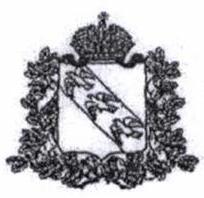 А Д М И Н И С Т Р А Ц И Я Р ы л ь с к о г о   р а й о н а   К у р с к о й   о б л а с т иУ П Р А В Л Е Н И Е  П О  О Б Р А З О В А Н И Ю  Адрес: г. Рыльск, ул. Урицкого, 56                                             Тел. 8 (47152)2-32-92              Управление по образованию Администрации Рыльского района Курской области на Ваш исх. № 23 от 20.01.2022 г. информирует о том,  что информация о проведении Дня открытых дверей в КГСХА   доведена до руководителей и выпускников 9-11 классов общеобразовательных организаций. В связи со сложной эпидемиологической ситуацией организованная поездка  на данное мероприятие не планируется. 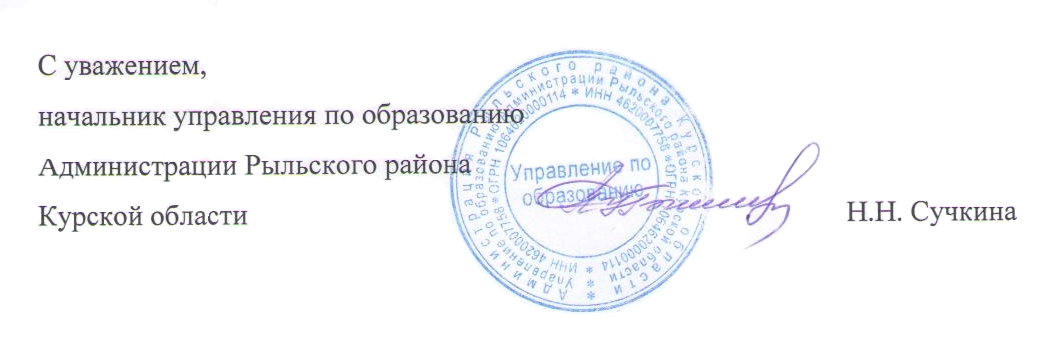 Исп. Стулова Т.Н.Тел. 8-920-729-92-86Исходящий № 49                                «26» января 2022г.И.о. руководителя ОБУ «СББЖ Рыльского района»В. В. Хащина